MANAJEMEN GURU DALAM IMPLEMENTASI PEMBELAJARAN TEMATIK BERBASIS E-LEARNING UNTUK MENINGKATKAN HASIL BELAJAR SISWA Juhanah,Pooppy Yaniawati, In In SupiantiUniversitas Pasundan Bandung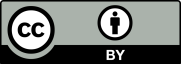 PENDAHULUANPenelitian ini dilatarbelakangi adanya keprihatinan manajemen peningkatan profesionalitas guru yang belum berjalan efektif. Peranan guru sebagai perencana, pelaksana dan pengembang kurikulum yang belum optimal. Manajemen guru diperlukan mengingat bahwa peran guru amat signifikan bagi setiap keberhasilan proses pembelajaran. manajemen kinerja guru Sekolah Dasar yang secara konseptual dirumuskan ke dalam tiga komponen esensial, yaitu utama (core performance), unsur pendukung (supporting elements), dan faktor kepemimpinan kepala sekolah (school principalship as prime mover) sebagai satu kesatuan di dalam manajemen kinerja guru.Dengan kondisi pandemi Covid 19 sedunia sedang menderita diberbagai bidang baik bidang kesehatan, bidang pendidikan dan bidang yang berhubungan dengan kehidupan sehari- hari, kita masih bisa mengerjakan sesuatu yang tidak biasanya dilakukan baik disekolah maupun di instansi yang lain karena dibatasi oleh kondisi, disekolah masih bisa mengerjakan dengan menggunakan berbagai media elektronik berupa, hand phone, yang terdiri dari berbagai aplikasi yang menjadikan kita lebih berwawasan dibidang IT dengan berbagai teknologi kita bisa melakukan berbagai kegiatan untuk berbagai bidang dan berbagai instansi yang diakhirnya kita bisa mengerjakan sampai tuntas walaupun kita tidak bisa tatap muka yang menjadikan kendala pada masa sekarang, di sekolah semua siswa baik dari SD, SMP, SMA,/SMK dan Perguruan Tinggi menggunakan berbagai aplikasi sebagai penunjang pembelajaran yang menjadikan siswa dan Maha siswa  lebih mendalami IT  berbagai aplikasi dan berbagai  fitur sebagai perangkat sekaligus untuk mengerjakan berbagai tugas yang berbeda.Urgensi penggunaan media dalam pembelajaran diperkuat dengan berbagai pengalaman milik Edgar Dale (11 : 2011), yang menjelaskan bahwa ketiadaan media akan menyebabkan peserta didik mengalami verbalisme. Berdasarkan paparan tersebut menjadi ketertarikan peneliti untuk menggali secara mendalam bagaimana “Manajemen Guru dalam Implementasi Pembelajaran Tematik Berbasis E-Learning Untuk Meningkatkan Hasil Belajar Siswa”Hasil penelitian mengemukakan bahwa implementasi model pembelajaran e-learning pada pembelajaran tematik di masa pandemi covid-19 meliputi tiga tahap yaitu perencanaan, pelaksanaan, dan evaluasi. Pada tahap perencanaan merupakan tahap pemataan kompetensi dasar, pemilihan dan penetapan tema, penyusunan silabus, dan Rencana Pelaksanaan Pembelajaran yang di dalamnya memuat beberapa mata pelajaran serta kompetensi dasar dari setiap materi pembelajaran seperti mata pelajaran Bahasa Indonesia, PPKn,  SBDP, IPA, IPS, Tahap pelaksanaan atau inti dari kegiatan pembelajaran, guru juga menjelaskan pembelajaran tematik yang memuat beberapa mata pelajaran dalam satu kali pertemuan seperti pada tahap perencanaan. Kegiatan pembelajaran dilakukan melalui whatsapp group. Tahap evaluasi merupakan tahap penilaian hasil belajar siswa yang dilakukan menggunakan dua jenis teknik penilaian yaitu penilaian tes yang mencakup aspek kognitif, afektif, serta psikomotorik dan penilaian non tes berdasarkan kompetensi dasar dan muatan pembelajaran di dalam pembelajaran tematik.Merujuk dari hasil wawancara tersebut. Permasalahan pembelajaan daring ini terdapat pada adanya media yang menarik. Saat ini guru hanya memanfaatkan media berupa Whatsapp yang digunakan untuk mengirim gambar maupun tugas. Hal ini membuat peserta didik kurang termotivasi untuk membaca materi. Melihat kondisi tersebut guru diharuskan mampu untuk memanfaatkan teknologi lebih dalam lagi. Berdasarkan hal tersebut menggunakan e-learning berbasis web dalam pembelajaran. e-learning yaitu aplikasi melalui internet yang didalamnya terdapat wadah untuk belajar secara online yang dapat mempertemukan guru dan siswa. Melalui e-learning ini diharapkan agar mempermudah para pendidik dalam mengelola materi pembelajaran, contohnya seperti mengunggah materi pembelajaran melalui internet, memberi tugas kepada siswa, memberi nilai monitoring keaktifan siswa, mengelola nilai, serta dapat berinteraksi dengan siswa sekaligus dengan sesama pendidik. Sebaliknya peserta didik dapat memanfaatkan dengan mengakses tugas, materi pembelajaran, diskusi dengan peserta didik dan guru, melihat percakapan dan hasil belajar.Pembelajaran e - learning tersebut tentunya ada hambatannya terutama faktor internal dan faktor eksternal merupakan ancaman dalam proses pembelajaran dengan menggunakan IT, faktor internal antara siswa, guru dan orang tua yang menjadikan siswa tidak merasa bosan dan dan jenuh dengan tugas yang diberikan oleh guru berat hal ini berdampak pada hasil belajar siswa menurun, dan faktor ekternal yaitu sarana prasarana yang menjadi sumber belajar kurang memadai, yaitu, Quota, Sinyal dan Hp yang berebutan dengan saudara serumahnya, menjadi kendala/ hambatan dalam pembelajaran e-learning ini yang menjadi pemacunya yaitu siswa menginginkan hasil belajar  yang memadai dan tugas selesai dengan hasil belajar siswa yang menyenangkan dan mengesankan walaupun hambatan tetapi siswa tetap mau belajar dan bisa berkomunikasi dengan gurunya lewat whattApp (WA) grup guru  yang selalu on bila siswa atau orang tua berkomunikasi, demi pembelajaran siswa harus bisa belajar dan harus selalu diberi motivasi oleh gurunya dan orang tua yang menjadi pembentuk siswa nya yang berkarakter dan berakhlak mulia.  Hasil belajar harus menunjukkan perubahan keadaan menjadi lebih baik, sehingga bermanfaat untuk: (a) menambah pengetahuan, (b) lebih memahami sesuatu yang belum dipahami sebelumnya, (c) lebih mengembangkan keterampilannya, (d) memiliki pandangan yang baru atas sesuatu hal, (e) lebih menghargai sesuatu daripada sebelumnya. Dapat disimpulkan bahwa istilah hasil belajar merupakan perubahan dari siswa sehingga terdapat perubahan dari segi pegetahuan, sikap, dan keterampilan. METODEPenelitian ini digunakan metode Kualitatif deskriptif. Penelitian dilakukan di kecamatan Babakan Ciparay di SDN 060 Raya Barat, Kota Bandung, Provinsi Jawa Barat ,bulan Januari sampai Bulan  Maret , teknik pengumpulan data menggunakan observasi, simulasi,dan wawancara.Penarikan Kesimpulan DISKUSIBerdasarkan observasi, simulasi dan wawancara terhadap  Kepala Sekolah,  Guru, Siswa, dan orang Tua yang menjadi sumber bahan penelitian ini pada bulan Januari-bulan april 2022, walaupun dalam kondisi pandemi Covid 19 tidak menjadi hambatan untuk segara melaksanakan penelitian ini yang menjadi pemacu untuk segara berakhirnya tugas tesis ini, Peneliti bersusah payah dalam melaksanakan kegiatan ini agar mencapai tujuan yang diharapkan, walaupun  kondisi dan situasi tidak memungkinan berjalan penelitian ini akhirnya berjalan dan mendapatkan respon dari berbagai pihak yang membantu peneliti dalam tugas akhir ini.Manajemen guru yaitu sebuah pengelolaan, perencanaan, pengorganisasian dan pengawasan  administrasi untuk memperlancar dan mempermudah  kegiatan diberbagai instansi untuk tujuan yang ditetapkan, juga dalam pembelajaran tematik berbasis e- learning merupakan suatu pembelajaran yang dilaksanakan dengan menngunakan berbagai aplikasi untuk mempermudah siswa dan guru belajar mengajar sehingga pembelajaran berjalan sesuai dengan yang diharapkan guru untuk mencapai hasil belajar yang diharapkan baik siswa maupun guru yang menjadikan siswa berwawasan IT mencakup berbagai aplikasi yang menunjang berbagai pembelajaran.Wawancara dilakukan terhadap Kepala Sekolah mengenai pembelajaran berbasis e- learning atas persetujuannya pembelajaran berhasil dilaksanakan dan Wawancara juga dilakukan terhadap siswa dan orang tua sebagai responden yang harus diketahui apa yang menjadi sarana dan prasarana sebagai penunjang pembelajaran,. Wawancara juga dilakukan terhadap guru untuk memberikan Aplikasi pembelajaran apa yang akan disampaikan kepada siswanya dan apa kemudahan kemudahan aplikasi yang digunakan siswa dalam mengikuti pembelajaran tematik berbasis e –learning untuk meningkatkan hasil belajar siswa.  Observasi, Simulasi dilakukan terhadap  Guru dengan cara pmengajar yang baik dan benar juga Administrasi yang disiapkan selama belajar mengajar berjalan dengan baik dan benar. Pembelajaran tematik dengan kurikulum 2013 adalah perpaduan berbagai mata pelajaran yang disajikan untuk mempermudah siswa dalam memahami dan mendalami konsep materi yang tergabung dalam tema, Tema lebih memusatkan pembelajaran pada satu topik yang akan disampaikan.  Asfek nilai yang berada di pembelajaran tema meliputi: 1) Spiritual, 2) Sikap Sosial, 3) Pengetahuan, 4) Keterampilan untuk mengukur keberhasilan siswa dari mulai masuk sekolah sampai pulang sekolah seorang guru selalu menilai dari empat asfek itu dan setiap hari  hingga ujian/ulangan terakhir untuk mengetahui hasil belajar untuk menentukan kenaikan tingkat berlangsung  satu tahun sekali. Wawancara dengan orang tua siswa sebagai pembimbing sisa dirumah dengan kondisi pandemi Covid 19, Selama kondisi seperti ini tugas sebagai orang tua sangat berganda apalagi yang mempunyai anak siswa TK danSD yang full perhatiannya terhadap pembelajaran yang diberikan terhadap anak kandungnya semakin hari semakin sibuk untuk pekerjaan yang rutinitas mendamping belajar baik siang hari mungkin sampai malam hari mungkin sesuatu pekerjaan yang belum dibereskan pada waktu siang harinya dan perlu dikerjakan pada malam harinya, ini suatu pekerjaan yang sangat melelahkan apalagi ada hambatan quota yang sudah habis atau tidak adanya sinyal yang menjadi tantangan pembelajaran yang semakin membingungkan dan juga kemungkinan besar ada orang tuanya yang mempunyai beberapa orang anak dan hanya punya hand phone yang tidak mencukupi sebagai sarana pembelajaran anaknya, sebagai orang tua menjadikan PR mungkin agak besar gimana kalau beli HP lagi dan kondisi keuangannya belum memadai, maka disini ada orang tua yang mempunyai keluhan- keluhan dalam menghadapi pembelajaran anaknya sendiri demi keberhasilan siswa belajar sampai dia mendapatkan kenaikan kelas dan mendapat nilai yang memuaskan. Dari beberapa kegiatan wawancarara tersebut menjadikan sebuah informasi yang dapat menjunjung tinggi pembelajaran yang dalam kondisi pandemi ini diSDN 060 Raya Barat kelas 5A-5F pembelajaran tematik berbasis e-learning menjadi pemacu untuk meningkatkan hasil belajar siswa.SIMPULANImplementasi manajemen pembelajaran tematik berbasis e-learning di SDN 060 Raya Barat meliputi perencanaan (planning), pengorganisasian (Organizing), Pelaksanaan (Akunting), dan Pengawasan (Controlling). Perencanaan dibuat oleh kepala sekolah, pengawas, guru, komite orang tua, orang tua koordinator kelas. Perencanaan di SDN 060 Raya Barat sudah baik ditandai dengan adanya RKS dan RAPB, Pedoman kerja dalam pengembangan sekolah. Pengorganisasian dilakukan oleh Kepala Sekolah dengan melakukan penugasan kepada guru yang sesuai dengan bakat dan kompetesi guru itu sendiri. Pelaksanaan dengan melakukan Kegiatan yang telah direncanakan. Pengawasan dilakukan oleh semua anggota sekolah. Para anggota sekolah memiliki peranannya masing-masing dalam melakukan pengawasan misalnya kepala sekolah, guru dan bendahara sekolah melakukan pengawasan secara langsung dalam pelaksanaannya di sekolah. Bentuk pengawasan yang dilakukan oleh komite sekolah tidak dapat dilakukan secara langsung di lapangan. Komite sekolah melakukan pengawasan dari jauh melalui laporan pertanggungjawaban yang dibuat oleh bendahara sekolah.Implementasi dari kegiatan pembelajaran tematik berbasis e-learning di SDN 060 Raya Barat adalah suatu kegiatan pembelajaran yang dilakukan berdasarkan tema oleh guru dalam memberikan pembelajaran sehari-hari dengan menggunakan berbagai alat komunikasi berupa HP, leptop, aplikasi Zoom, Google Form, dan Ruang Guru  sebagai alat informasi dan komunikasi yang menjadikan pembelajaran semakin menarik, menjadikan sebagai alat berkomunikasi dan informasi yang bertemu langsung lewat media ini. memberikan tugas berikutnya untuk mempermudah tugas dari  berbagai hasil belajar siswa. Implementasi kegiatan pembelajaran tematik berbasis e-learning di SDN 060 Raya Barat dilakukan dengan tahapan: (1) Guru membuat instrument pembelajaran & evaluasi diantaranya Rencana Pelaksanaan Pembelajaran (RPP), bahan ajar, soal evaluasi & penilaian pada setiap pembelajaran dari berbagai bidang studi sesuai tema dengan sarana TIK; (2) melaksanakan pembelajaran sesuai dengan RPP yang telah dibuat, dengan bantuan TIK berupa Zoom, Google Form, Ruang Guru, dan WhatsApp; (3) melakukan evaluasi hasil pembelajaran dilihat aspek kognitif, afektif, dan psikomotor. 		Implementasi Hasil belajar siswa dalam pembelajaran tematik berbasis e- learning di SDN 060 Raya Barat, setelah memperoleh pembelajaran tematik berbasis e-learning di SDN 060 Raya Barat yang menggunakan pembelajaran E-Learning meningkat dengan rata rata nilai diatas 90. Dengan pembelajaran e-learning pertama  sebagian siswa sulit untuk mengikuti  berbagai aplikasi pembelajaran dalam  proses penelitian lewat google form, ruang guru dan  tugasnya  lewat WhatsApp terlihat dari data yang sudah direkapitulasi jadi masih banyak siswa yang tidak mempunyai sarana yang memadai kecuali handphone (HP) sebagai sarana berkomunikasi baik siswa dengan guru, guru dan orang tua yang menjadi sarana belajar siswa yang efektif dan efisien dalam pembelajaran  tematik berbasis e- learning.  Siswa mempunyai nilai yang sebelumnya nilai dibawah KKM dan berjalannya waktu maka semua siswa mendapatkan nilai  yang mereka capai diatas KKM. Hambatan dan kendala dalam  implementasi pembelajaran tematik berbasis e-learning di SDN 060 Raya Barat yang dialami oleh siswa maupun oleh guru. Kendala/ hambatan dari siswa yaitu dalam pembelajaran e-learning ini memerlukan aspek materi, motivasi belajar dan kerjasama baik dengan guru dan orang tua yang seharusnya selalu mensupport pembelajaran, adapun hambatan Eksternal dari pembelajaran e-learning adalah Jaringan listrik, Jaringan Internet, Perangkat pendukung (laptop. HP, kuota, Sinyal)  perangkat ini tidak selamanya lancar dan mudah dipergunakan, dan ada juga hambatan dari orang tua yang tidak bisa mengoperasikan alat komunikasi yakni HP yang terdiri dari banyak aplikasi pembelajaran, dan juga hambatan Internal dari Guru yang yang sudah berusia lanjut mereka kurang bisa mengoperasikan berbagai aplikasi yang seharusnya guru harus belajar dan belajar mengikuti jaman yang semakin maju dan semakin canggih untuk menjadikan anak didik nya bisa mengikuti pembelajaran  berbasis  e-learning sampai mereka paham dan bisa mengerjakan tugas dan soal dari berbagai aplikasi.REFERENSIAbdallah, S. (2018). External auditor type, discretionary accruals and investors'reactions. Emerald Insight. Model Blended E- Learning dalam meningkatkan Efektifitas Pembelajaran. :          hal 5. https://doi.org/10.1108/JAEE-10-2017-0098Abdullah, Walib. (2018 "Model blended learning dalam meningkatkan efektifitas pembelajaran." Fikrotuna: Jurnal Pendidikan dan Manajemen Islam 7.1: 855-866.Abdurrahman, Mulyono. (1999) "Pendidikan Bagi Anak Berkesulitan Belajar: Teori." Diagnosis, Dan Remediasinya. Jakarta: PT. Rineka Cipta Abdullah, Ramli. (2017) "Pembelajaran dalam perspektif kreativitas guru dalam pemanfaatan media pembelajaran." Lantanida Journal 4.1: 35-49.Agusli, Rahmat, and Rizky Maria Azianah. (2014) "Implementasi E-Learning Berbasis Web di SD Negeri Pasarkemis 1." Jurnal Sisfotek Global 4.2.Agung Iskandar, Yufridawati.(2013) "Pengembangan Pola Kerja Harmonis Dan Sinergis, Antara Guru, Kepala Sekolah, dan Pengawas." Jakarta: PT. Bestari Buana Murni. Edisi PertamaAlisuf Sabri, M. (2010)."Psikologi Pendidikan, Berdasarkan Kurikulum Nasional.": Pedoman Ilmu Jaya  Alwasilah, A. Chaedar, and Dasar-dasar Merancang. (2012). "Melakukan Penelitian Kualitatif."Ananda, Rizki, and Fadhilaturrahmi Fadhilaturrahmi.(2018) "Analisis Kemampuan Guru Sekolah Dasar dalam Implementasi Pembelajaran Tematik di SD." Jurnal Basicedu 2.2 : 11-21.Anni, Catharina Tri. "dkk. (2004) Psikologi Belajar." Universitas Negeri Semarang Press (2010).Aryansah, Firman. (2021) "Pelaksanaan Question Student Have Method Dalam Meningkatkan Hasil Belajar Pada Mata Pelajaran Ekonomi di SMA." J-KIP (Jurnal Keguruan dan Ilmu Pendidikan) 2.1 : 91-98.Arsyad. (2017). Pembelajaran Dalam Perspektif Guru Dalam pemanfaatanMedia Pembelajaran https://jurnal.arraniry.ac.id/index.php/lantanida/article/view/1866Badriah, Laelatul. "Pembelajaran tematik sebagai upaya meningkatkan keaktifan peserta didik." ELEMENTARY: Islamic Teacher Journal 6.2 (2018): 254-270.Baniah, Sri, Mardianto Mardianto, and Mahariah Mahariah.(2022) "PENGARUH METODE RESITASI APLIKASI FARAID BERBASIS ANDROID DAN METODE RESITASI MANUAL TERHADAP KEMAMPUAN BERFIKIR KRITIS SISWA." Research and Development Journal of Education 8.1 : 402-416.Bariah, Siti Khusnul. (2019) "Rancangan pengembangan instrumen penilaian pembelajaran   berbasis daring." Petik: Jurnal Pendidikan Teknologi Informasi dan Komunikasi 5.1: 31-47.Bilfaqih, Yusuf, and M. Nur Qomarudin.(2015) Esensi penyusunan materi pembelajaran daring. Deepublish,.Burhan, Burgin. "Analisa Data Penelitian Kualitatif Dan Kuantitatif." Jakarta: Raja (2008).Danumiharja, Mintarsih. Profesi Tenaga Kependidikan. Deepublish, 2014Dasar, Badan Pusat Kurikulum Dinas Pendidikan. (2006). "Kurikulum Tingkat Satuan Pendidikan." Jakarta: Disdik Dimyati, Mudjiono. "Belajar dan pembelajaran." Jakarta: Rineka Cipta (2006).Hasan, Chalijah. (1994). "Dimensions of Education Psychology." Surabaya: Al Ikhlas.Hannani, Nabilah. (2020) "Pengertian Whatsapp Beserta Sejarah, Manfaat, Kelebihan dan Kekurangan WhatsApp." di akses pada tanggal 30.Jayul, Achmad, and Edi Irwanto. (2020) "Model pembelajaran daring sebagai alternatif proses kegiatan belajar pendidikan jasmani di tengah pandemi covid-19." Jurnal Pendidikan Kesehatan Rekreasi 6.2 : 190-199.Kadarwati, Ani, and Ibadullah Malawi. (2017) Pembelajaran tematik:(Konsep dan aplikasi). Cv. Ae Media Grafika, Kamus, Tim Penyusun.(2007) "Kamus besar bahasa Indonesia." Jakarta: Balai Pustaka.Karwati, Euis. (2014) "Pengaruh Pembelajaran elektronik (e-learning) terhadap mutu belajar mahasiswa." Jurnal Penelitian Komunikasi 17.1.Leonard, I. M. "Kajian penerapan e-learning dalam proses. Faktor Exacta, 6 (4), 278–289." (2013).Made Yeni Suranti, N. (2020) "Variations of models and learning platforms for prospective teachers during the COVID-19 pandemic period." Indonesian Journal of Teacher Education 1.2 : 61-70.Masters, Ken. "Edgar Dale's (2013). Pyramid of Learning in medical education: A literature review." Medical teacher 35.11 : e1584-e1593.Maulida, Maulida. (2020) "Teknik Pengumpulan Data Dalam Metodologi Penelitian." Darussalam 21.2.Meolong, L. J.(2017) "Metode Penelitian Kualitatif, cetakan ke-36.".Muhibbin, Syah. (2000) "Psikologi pendidikan dengan suatu pendekatan baru." Bandung: PT. Remaja Rosdakarya.Mutia, Intan, and Leonard Leonard. "Kajian penerapan e-learning dalam proses pembelajaran di perguruan tinggi." Faktor Exacta 6.4 (2015): 278-289.Nasution, S. (2003) "Metode Penelitian Naturalistik Kualitatif (Bandung). Tarsito." library. fis. uny. ac. id/opac/index. Php.Pendidikan, Badan Standar Nasional. (2006). "Kurikulum Tingkat Satuan Pendidikan. Depdikbud." Jakarta: Departermen Pendidikan Nasional.Primasari, Novi Dian.(2017). ANALISIS PELAKSANAAN PEMBELAJARAN TEMATIK BAGI SISWA TUNAGRAHITA DI SDLBN KEDUNGKANDANG KOTA MALANG. Diss. University of Muhammadiyah Malang,Prabowo. (2013). Pembelajaran Tematik Terpadu. Malang: Gaya MediaPurwanto, M. Ngalim.(1995) "Ilmu pendidikan teoretis dan praktis (Edisi 2)/M. Ngalim Purwanto.".Rigianti, Henry Aditia.(2020) "Kendala pembelajaran daring guru sekolah dasar di Banjarnegara." Elementary School: Jurnal Pendidikan Dan Pembelajaran Ke-SD-An 7.2 .Rumini, S., Purwanto, E., Purwandari, M. S., Suharmini, T., Si, M., & Ayriza, Y. (2003). Belajar dan Faktor-faktor yang Mempengaruhinya.Sabri, Alisuf. (1996) "Psikologi pendidikan." Jakarta: pedoman ilmu jaya.Suharyanto, Suharyanto, and A. B. Mailangkay. (2018) "Penerapan e-learning sebagai alat bantu mengajar dalam dunia pendidikan." Jurnal Ilmiah Widya 4.3 :17-21.Sanjaya, Wina. (2006) Pembelajaran dalam implementasi kurikulum berbasis kompetensi. Kencana.Sobron, A. N., et al. (2019) "Pengaruh daring learning terhadap hasil belajar IPA siswa Sekolah Dasar." Seminar Nasional Sains & Entrepreneurship. Vol. 1. No. 1.Sitanggang, Lecia Veronica, Perlita Herlina Siagian, and M. Gafari. (Tahun 2021)  "PERAN GURU BAHASA INDONESIA DALAM MENCIPTAKAN KEAKTIFAN PEMBELAJARAN DARING DI SMP SWASTA GKPI MEDAN." Prosiding Seminar Nasional PBSI-IV Tema: Pembelajaran Bahasa dan Sastra Indonesia Berbasis Digital Guna Mendukung Implementasi Merdeka Belajar. FBS Unimed Press.Subrata, Sumadi Surya.(1995) "Psikologi Pendidikan Jakarta: Raja Grafindo Persada."Sugiyono (2012) Memahami Penelitian Kualitatif: ALFABETASugiyono, Dr.(2013) "Metode penelitian pendidikan pendekatan kuantitatif, kualitatif dan R&D."Sukmadinata, S. N. (2005) "Metode penelitia." Bandung: PT remaja rosdakarya.Sundari, Sindy. (2019) "PELAKSANAAN KEBIJAKAN PENDIDIKAN DALAM MASA DARURAT PENYEBARAN CORONA VIRUS DISEASE (COVID-19)."Syah, Muhibbin. (2003). "Teori-Teori Belajar dan Pembelajaran." Bandung: Remaja Rosda Karya.Uzer Muhammad, Usman.(2000) "Menjadi Guru Profesional." Bandung: REmaja Rosdakarya.Wibowo, E. D. E. (2011). Kebijakan Mutu Akademik Pendidikan Tinggi. Dinamika Sains, 9(20).Yaniawati, R. Poppy, Rully Indrawan, and Gita Setiawan. (2019)"Core Model on Improving Mathematical Communication and Connection, Analysis of Students' Mathematical Disposition." International Journal of Instruction 12.4 : 639-654.Yaniawati, Poppy, Siti Mistima Maat, In In Supianti, and Dahlia Fisher. "Mathematics mobile blended learning development: Student-oriented high order thinking skill learning." European Journal of Educational Research 11, no. 1 (2022): 69-81.Indrawan, Rully, and R. Poppy Yaniawati. "Metodologi Penelitian: Kuantitatif, Kualitatif dan Campuran untuk Manajemen, Pembangunan, dan Pendidikan." (2016).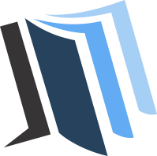 http://jm.ejournal.idMENDIDIK: Jurnal Kajian Pendidikan dan PengajaranISSN (Print): 2443-1435 || ISSN (Online): 2528-4290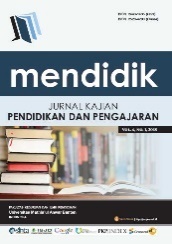 http://jm.ejournal.idARTICLE INFOABSTRACTSejarah Artikel : Diterima 20.03.2023Revisi 10.04. 2023Disetujui 12.04.2023 Article History:
Received 
Received in revised form 
Accepted 
Available online Sejarah Artikel : Diterima 20.03.2023Revisi 10.04. 2023Disetujui 12.04.2023 Article History:
Received 
Received in revised form 
Accepted 
Available online Kata  Kunci : Manajemen pendidikan, Kinerja guru dan pembelajaran siswa 